Проект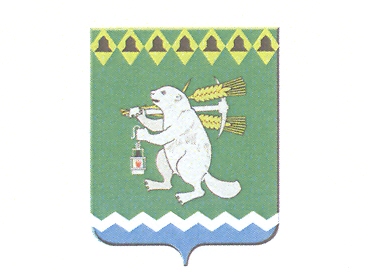 Дума Артемовского городского округасозыв___ заседаниеРЕШЕНИЕот												№ О муниципальном жилищном контроле на территорииАртемовского городского округа           В соответствии со статьей 16 Федерального закона от 6 октября 2003 года              № 131 – ФЗ «Об общих принципах организации местного самоуправления в Российской Федерации», статьями 3, 23, 30 Федерального закона от 31 июля 2020 года № 248 – ФЗ «О государственном контроле (надзоре) и муниципальном контроле в Российской Федерации», принимая во внимание типовое положение о муниципальном жилищном контроле, направленное письмом Министерства экономики и территориального развития Свердловской области от 09.7.2021 № 09-01-81/3815, руководствуясь статьями 22, 23 Устава Артемовского городского округа, Дума Артемовского городского округаРЕШИЛА: Утвердить:1.1 Положение о муниципальном жилищном контроле на территории Артемовского городского округа (Приложение  1);1.2. Ключевые показатели в сфере муниципального жилищного контроля на показатели территории Артемовского городского округа и их целевые значения, индикативные в сфере муниципального жилищного контроля на территории Артемовского городского округа (Приложение 2);1.3. Индикаторы риска нарушения обязательных требований, используемые в качестве основания для проведения внеплановых проверок при осуществлении муниципального жилищного контроля (Приложение 3).2. Настоящее решение вступает в силу с 1 января 2022 года.3.  Опубликовать настоящее решение в газете «Артемовский рабочий», разместить на Официальном портале правовой информации Артемовского городского округа (www.артемовский-право.рф) и на официальном сайте Думы Артемовского городского округа в информационно-телекоммуникационной сети «Интернет».4. Контроль исполнения настоящего решения возложить на постоянную комиссию по вопросам местного самоуправления, нормотворчеству и регламенту (Угланов М.А.).Председатель Думы Артемовского городского округаГлава Артемовского городского округаВ.С. АрсеновК.М. Трофимов